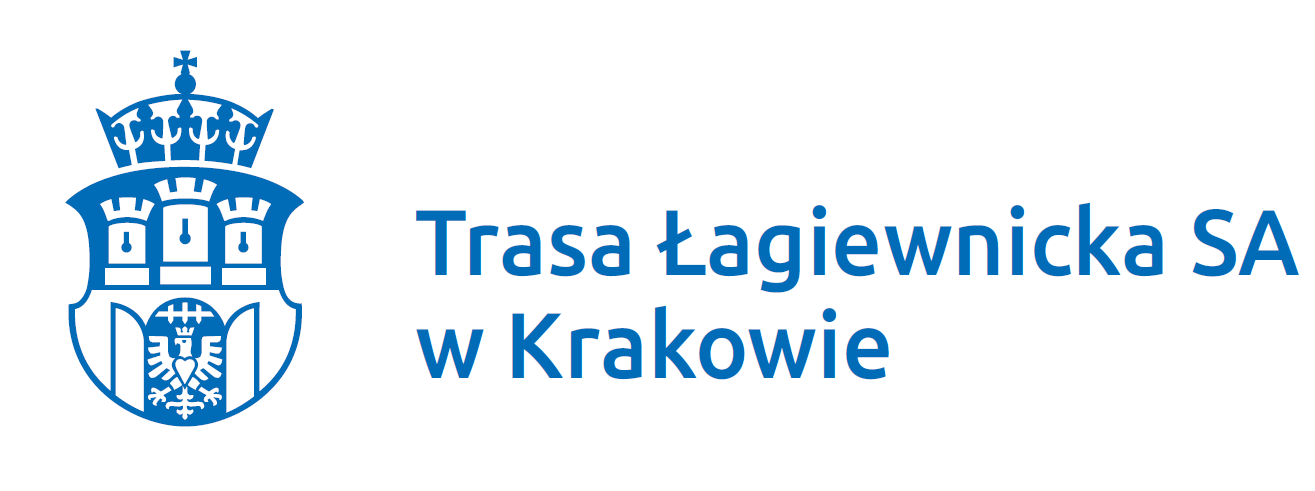 Załącznik nr 1 do SIWZ - Wzór formularza oferty znak postępowania: PP.271.4.19.MSW przetargu nieograniczonym pn.: Świadczenie usług w zakresie pełnienia nadzoru inwestorskiego nad realizacją budowy i robót dla realizacji inwestycji Zamawiającego pn. „Budowa Trasy Łagiewnickiej w Krakowie od skrzyżowania z ul. Grota-Roweckiego do skrzyżowania z ul. Beskidzką i z ul. Halszki wraz z budową odcinka linii tramwajowej”.ZAMAWIAJĄCY:Trasa Łagiewnicka Spółka Akcyjna z siedzibą w Krakowie ul. Józefa Marcika 14C, 30-443 KrakówWYKONAWCA:Niniejsza oferta zostaje złożona przez: 						Osoba uprawniona do kontaktów: Ja (my) niżej podpisany(i) oświadczam(y), że:gwarantuję wykonanie całości niniejszego zamówienia zgodnie z treścią: SIWZ, wyjaśnień do SIWZ oraz jej modyfikacji, całkowita ryczałtowa cena mojej (naszej) oferty za realizację całości niniejszego zamówienia wyliczona wynosi:   ……………………………… zł brutto (słownie:……… ……………………………zł)Czy Wykonawca jest małym/średnim przedsiębiorcą? (Właściwe zakreślić)  □ TAK  □ NIENiniejsza oferta jest ważna przez 30 dni od dnia terminu otwarcia ofert. W przypadku uznania mojej (naszej) oferty za najkorzystniejszą umowę  zobowiązuję(my)  się zawrzeć 
w miejscu i terminie jakie zostaną wskazane przez Zamawiającego.Składam(y) niniejszą ofertę  [we własnym imieniu] / [jako Wykonawcy wspólnie  ubiegający się o udzielenie zamówienia], Oświadczam(my), że oferta nie zawiera/zawiera* informacji stanowiących tajemnicę przedsiębiorstwa 
w rozumieniu przepisów o zwalczaniu nieuczciwej konkurencji: Nie zamierzam(y) powierzać do podwykonania żadnej części niniejszego zamówienia / następujące części niniejszego zamówienia /Zamierzam(y) powierzyć podwykonawcom]: Do oferty  załączono następujące dokumenty:1)…………………………………2)…………………………………3)…………………………………4)…………………………………Podpis(y):Lp.Nazwa(y) Wykonawcy(ów)Adres(y) Wykonawcy(ów)Imię i nazwiskoAdresNr telefonuAdrese-mailLp.Oznaczenie rodzaju (nazwy) informacjiStrony w ofercie (wyrażone cyfrą) Strony w ofercie (wyrażone cyfrą) Lp.Oznaczenie rodzaju (nazwy) informacjioddoLp.Nazwa części zamówienia Lp.Nazwa(y) Wykonawcy(ów)Nazwisko i imię osoby (osób) upoważnionej(ych) do podpisania niniejszej oferty w imieniu Wykonawcy(ów) Podpis(y) osoby(osób) upoważnionej(ych) do podpisania niniejszej oferty w imieniu Wykonawcy(ów)Pieczęć(cie) Wykonawcy(ów) Miejscowość i  data